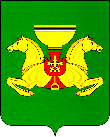 ПОСТАНОВЛЕНИЕ от 31.07.2020                                                  с. Аскиз	                              № 487-пО внесении изменений в Муниципальную программу     «Развитие туризма в Аскизском районе       на 2017-2020 годы»В целях координации усилий органов местного самоуправления и всех      заинтересованных организаций, учреждений в развитии туристической деятельности в Аскизском районе, руководствуясь ст.ст.35,40 Устава  муниципального образования Аскизский район от 20.12.05г., Администрация Аскизского района Республики Хакасия постановляет:Внести следующие изменения в Муниципальную программу «Развитие туризма в Аскизском районе на 2017-2020 годы», утвержденную постановлением Администрации Аскизского района Республики Хакасия от 30.12.2016г. № 1327-п:                                                                                                                          - в разделе « 4. Перечень программных мероприятий» изложить в следующей редакции:                                                                                                                                                    »Направить настоящее постановление для опубликования в редакцию газеты «Аскизский труженик» и разместить на официальном сайте Администрации Аскизского района Республики Хакасия.Настоящее постановление вступает в силу со дня опубликования.    Глава Администрации                                                                          А.В.ЧелтыгмашевРОССИЙСКАЯ  ФЕДЕРАЦИЯАДМИНИСТРАЦИЯАСКИЗСКОГО РАЙОНА РЕСПУБЛИКИ ХАКАСИЯРОССИЯ  ФЕДЕРАЦИЯЗЫХАКАС  РЕСПУБЛИКАЗЫНЫНАСХЫС  АЙМАFЫНЫНУСТАF-ПАСТАА№ п/пНаименование мероприятияОбъем финансирования из муниципального бюджетаОбъем финансирования из муниципального бюджетаОбъем финансирования из муниципального бюджетаОбъем финансирования из муниципального бюджетаОбъем финансирования из муниципального бюджетаОбъем финансирования из муниципального бюджетаОтветственный исполнитель, соисполнитель№ п/пНаименование мероприятия2017201820192020ВсегоВсегоОтветственный исполнитель, соисполнитель123456778Задача 4. «Развитие приоритетных направлений туризма в Аскизском районе»Задача 4. «Развитие приоритетных направлений туризма в Аскизском районе»Задача 4. «Развитие приоритетных направлений туризма в Аскизском районе»Задача 4. «Развитие приоритетных направлений туризма в Аскизском районе»Задача 4. «Развитие приоритетных направлений туризма в Аскизском районе»Задача 4. «Развитие приоритетных направлений туризма в Аскизском районе»Задача 4. «Развитие приоритетных направлений туризма в Аскизском районе»Задача 4. «Развитие приоритетных направлений туризма в Аскизском районе»Задача 4. «Развитие приоритетных направлений туризма в Аскизском районе»4.1.Содействие развитию  образовательного туризма8,020,020,028,776,7Администрация Аскизского района, Управление культуры,УОАдминистрация Аскизского района, Управление культуры,УО